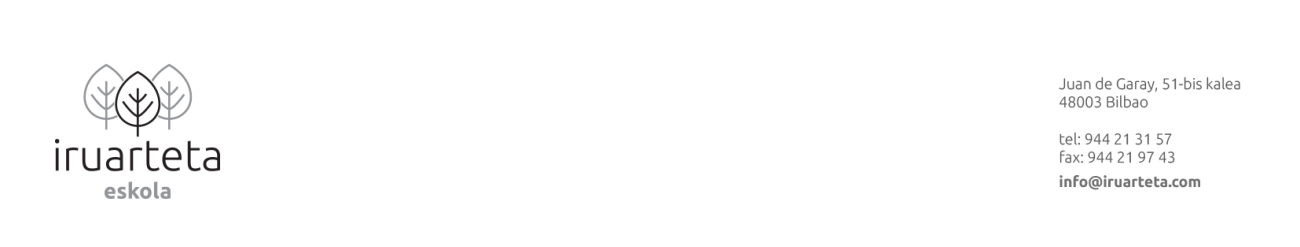 2021-2022 IRUARTETA HLHI JANTOKI ZERBITZUAJantokiaren hasiera/Comienzo de comedor (4 urte/4 años; 6. maila/6º curso): irailak 9 de septiembreJantokiaren hasiera/Comienzo de comedor (3 urte/3 años): irailak 15 de septiembreJantokiaren hasiera/Comienzo de comedor (2 urte/2 años): urriak 1 octubre ADI/ATENCION!!!Jantokian hasten direnak goiz eta arratsaldeko jardunaldiarekin:Comensales que se incorporan al comedor con el inicio de la jornada de mañana y tarde: irailak 20 de septiembre (astelehena/lunes)2 eta 3 urteko ikasleentzat erabiliko gabeko egunetako deskontua egingo da eta kuotan  aldaketa bat egongo da / Al alumnado de 2 y 3 años se les descontará los días no utilizados y tendrán una variación en la cuota.Jantokiaren amaiera/Final del comedor: ekainak 21 de junio21/22 jantokiko arduraduna/responsable del comedor: ANE  MIREN ABASOLOTelefonoa: 688.66.05.26 /Emaila: jantokia.iruarteta@gmail.comCatering enpresa: GOÑI AUSOLAN / Menuak/Menús: menuak.ausolan.com21/22 JANTOKI EGUN KOPURUANº DÍAS DE COMEDOR 21/22 4,60 € EGUNEKO/DIAKUOTA KOPURUA/NUMERO DE CUOTAS: 9URRIAN HASITA/DESDE OCTUBREEGUNAK/DÍAS174 (de 4 años a 6º/ 4 urtetik 6. mailara)155 (iraileko eta ekaineko jardunaldi jarraituan ez/solo sin uso del comedor en jornada continua de junio y septiembre)146 (asteazkenik gabe/sin miércoles)123 (jardunaldi jarraituan ez/sin comedor en todas  jornadas continuas)ORDAINDU BEHARREKOA/A ABONAR 800,40€       Hilb. /mes: 88,93€713,00€          Hilb. /mes: 79,22€                   671,60 €      Hilb./mes: 74,62€   565,80         Hilb./mes: 62,86€   EGUNAK/DÍAS170 (3 urteko ikasleak/alumnos de 3 años)123 (jardunaldi jarraituan ez/sin comedor en todas  jornadas continuas)ORDAINDU BEHARREKOA/A ABONAR 782,00€            Hilb./mes: 86,89 €                  565,80             Hilb./mes: 62,86€                       EGUNAK/DÍAS157 (2 urteko ikasleak/alumnos de 2 años)ORDAINDU BEHARREKOA/A ABONAR 722,20€             Hilb./mes: 80,24€                   